附件二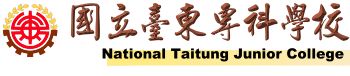 【實習學生對實習課程滿意度成效】親愛的同學 您好：本校為了落實教學理論與實務經驗並重，由各科規劃適合所屬學生之實習課程，以加強學生對工作職場實務的認知。為了維護校外實習課程的品質，請提供 您參與校外實習課程的意見，以利未來學校在教學或課程規劃調整的參考。謝謝您寶貴的意見。祝 學安                                               研究發展處 敬啟☆其他具體建議事項：_______________________________________________________________________________________________________________________________________________________________________________________________________________☆實習學生資本資料：年級：_____年級 科別：_______________  學生姓名：_______________學制： □二專  □五專        性別：□男  □女※將此份問卷繳回本校研究發展處(950台東縣台東市正氣北路911號)周先生收，謝謝您的協助！E-mail：chou2007@ntc.edu.tw ；         電話：089-226389#2711以下各項問題為單選題，請依據實際情況與感受，在最適當的□中打勾以下各項問題為單選題，請依據實際情況與感受，在最適當的□中打勾非常滿意滿意尚可不滿意非常不滿意學生與實習課程1.我覺得此次校外實習課程有助於我吸收新知及拓展視野□□□□□學生與實習課程2.我覺得此次校外實習課程提供我應用在校所學知識的機會□□□□□學生與實習課程3.我覺得此次校外實習有助於提升我的學習效果□□□□□學生與實習課程4.我覺得此次校外實習有助於促進我獨立思考，及解決問題的能力□□□□□學生與實習課程5.我覺得此次校外實習課程有助於我了解業界的需求□□□□□學生與實習課程6.我覺得此次校外實習課程有助於培養我獨立自主、負責的精神□□□□□學生與實習課程7.我覺得此次校外實習課程有助於我建立良好的人際關係□□□□□學生與實習課程8.我覺得此次校外實習課程有助於我培養團隊合作精神□□□□□學生與實習課程9.我覺得此次校外實習課程有助於我瞭解及規劃自己的就業方向□□□□□學生與實習課程10.整體而言，此次校外實習課程對我的學習是有幫助的□□□□□